РАК ПРЕДСТАТЕЛЬНОЙ ЖЕЛЕЗЫ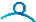 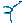 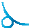 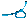 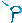 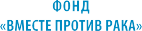 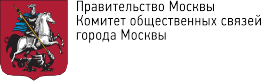 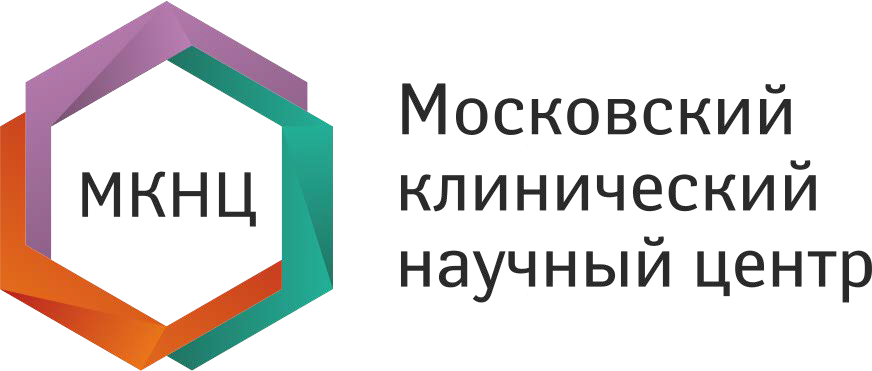 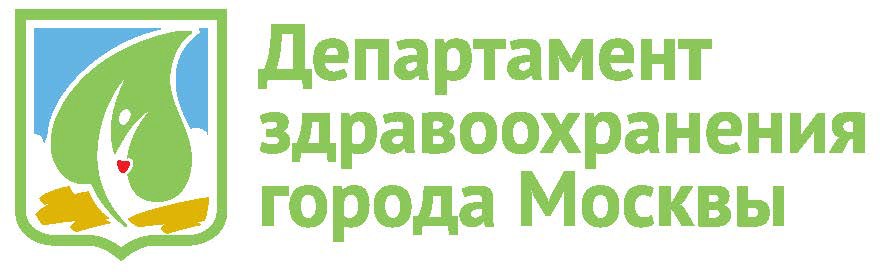 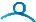 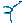 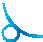 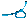 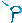 Рак предстательной железы – злокачественная опухоль.Рак простаты встречается у каждого седьмого мужчины старше 50 лет.Если вовремя не начать лечение, опухоль будет расти, сдавливая мочеиспускательный канал, постепенно прорастая в слизистую мочевого пузыря и прямой кишки. В других органах – лимфатических узлах, костях, легких, печени – могут появиться метастазы.Можно ли обнаружить рак предстательной железы на ранней стадии?Рак предстательной железы длительное время может никак не проявлять себя. Большинство урологов рекомендуют мужчинам старше 40 лет ежегодно проходить пальцевое ректальное исследование (прощупывание простаты через стенку прямой кишки пальцем, введенным в анальное отверстие), а также сдавать анализ крови   на ПСА.Важно пониматьЕсли   врач   в   ходе   пальцевого   исследования   обнаружил   узловые   образования в предстательной железе, это веское основание для дальнейшего обследования. Но только у 30% мужчин впоследствии подтверждается рак простаты.ПСА (PSA, простатический специфический антиген) – маркер рака простаты. Еще недавно анализ крови на ПСА урологи рекомендовали сдавать всем мужчинам после 40 лет ежегодно. Однако, в последние годы ученые ставят под сомнение целесообразность столь массового применения данного теста. Европейская ассоциация урологов (EAU, Europian Association of Urology) предлагает проводить исходное определение уровня ПСА в возрасте 40 лет, на основе которого специалист может установить частоту дальнейших обследований для конкретного мужчины. Так, мужчинам с начальным уровнем ПСА 1 нг/мл представляется достаточным проходить этот тест раз в 8 лет.Перед сдачей теста ПСА побеседуйте с урологом, обсудите ваши факторы риска возникновения опухолевых заболеваний предстательной железы.Повышение ПСА может быть связано не только с раком, но и с воспалением и доброкачественной гиперплазией простаты. Если у вас уровень ПСА повышен, врач назначит либо повторное тестирование, либо дополнительные обследования.Тревожные симптомыЗатрудненное, учащенное мочеиспусканиеПримесь крови в моче и/или спермеБоли в промежностиСлабостьПотеря веса без видимых причинЗаметили хотя бы один из вышеперечисленных признаков? Обратитесь к урологу. Если в вашей поликлинике нет уролога, обратитесь к терапевту, хирургу или онкологу. Они проведут предварительный осмотр и дадут направление в онкологический диспансер или специализированную клинику.www.mosgorzdrav.ruОстались вопросы? Читайте материалы о раке на сайте www.mosgorzdrav.ru, ww.netoncology.ru, www.mknc.ru, www.protiv-raka.ruwww.mosgorzdrav.ru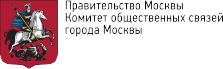 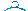 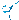 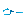 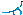 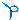 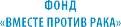 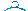 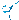 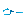 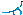 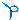 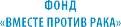 РЕКОМЕНДАЦИИ ВРАЧА